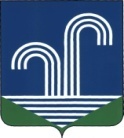 АДМИНИСТРАЦИЯ БРАТКОВСКОГО СЕЛЬСКОГО ПОСЕЛЕНИЯКОРЕНОВСКОГО РАЙОНАПОСТАНОВЛЕНИЕот 08.11.2023				                № 103село БратковскоеО присвоении адреса нежилому зданиюПо собственной инициативе, рассмотрев уведомление о необходимости внесения в государственный адресный реестр сведений об адресе от 18 августа 2023 года уникальный номер 2038886, для обеспечения достоверности, полноты и актуальности, содержащихся в государственном адресном реестре сведений об адресах, в связи с постановкой объекта адресации на государственный кадастровый учет и в соответствии с Федеральным законом от  28 декабря 2013 года № 443-ФЗ «О федеральной информационной адресной системе и о внесении изменений в Федеральный закон «Об общих принципах организации местного самоуправления в Российской Федерации», постановлением Правительства Российской Федерации от 19 ноября 2014 г. № 1221 «Об утверждении правил присвоения, изменения и аннулирования адресов», руководствуясь Уставом Братковского сельского поселения Кореновского района п о с т а н о в л я е т:	1. Присвоить нежилому зданию, с кадастровым номером 23:12:0201004:193, расположенному на земельном участке с адресом - Российская Федерация, Краснодарский край, Кореновский муниципальный район, Братковское сельское поселение, село Братковское, улица Центральная, земельный участок 88, адрес: Российская Федерация, Краснодарский край, Кореновский муниципальный район, Братковское сельское поселение, село Братковское, улица Центральная, дом 88.2. Ведущему специалисту общего отдела администрации Братковского сельского поселения Кореновского района Ткаченко Н.В. разместить в федеральной информационной адресной системе сведение о присвоенном объекту адресации адреса в соответствии с порядком ведения государственного адресного реестра.3. Постановление вступает в силу со дня его подписания.ГлаваБратковского сельского поселения Кореновского района						               А.В. Демченко